г. Петропавловск 								                         18 апреля 2019 г. Отчет об исполнении Инвестиционной программы ТОО «Петропавловские Тепловые Сети» за 2018 год          ТОО «Петропавловские Тепловые Сети» является энергопередающей организацией, основным видом деятельности которой является передача и распределение тепловой энергии, поддержание в технически исправном состоянии оборудования тепловых сетей, обеспечение устойчивого теплоснабжения города Петропавловска. Предприятие осуществляет транспортировку тепловой энергии в адрес порядка 71 тысяч абонентов бытового сектора города и 2 301 абонентов промышленных, бюджетных, коммерческих и прочих потребителей.Протяженность обслуживаемых предприятием тепловых сетей составляет 233,5 км, а именно:Магистральных трубопроводов (Ду ≥ 300 мм) – 85,3 км Распределительных трубопроводов (Ду < 300 мм) – 148,2 км. 	    В утвержденной совместным приказом РГУ «Департамента Комитета по регулированию естественных монополий и защите конкуренции МНЭ РК по СКО» от 09.11.2015г. №130-ОД и  ГУ «Управления энергетики и жилищно-коммунального  хозяйства по СКО» от 05.11.2015г. Инвестиционной программе с учётом внесённых изменений совместным Приказом Департамента Комитета по регулированию естественных монополий, защите конкуренции и прав потребителей МНЭ РК по СКО от 12.11.2018г. №148-ОД и Управления энергетики и жилищно-коммунального хозяйства по СКО от 23.11.2016г. были предусмотрены мероприятия, которые планировалось реализовать в рамках инвестиционного займа ЕБРР и Бюджетного субсидирования МИИР РК по бюджетной программе 086 "Реализация мероприятий в области жилищно-коммунального хозяйства в рамках программы развития регионов до 2020 года".  В рамках инвестиционной программы выполнение составило:За счет  собственных средств  - 474 млн. тенге или  102% (произведены работы по:  1) реконструкции распределительных сетей по ул. Ульянова от ТК-8-16 до ТК-28-07; 2) восстановлению изоляции участков ТМ№1, ТМ№2, ТМ№6, ТМ15;  3) обследованию аспектов системы теплоснабжения). За счет   займа ЕБРР и бюджетного субсидирования МИИР РК  – 38  млн. тенге или 100%  (выполнены работы по восстановлению благоустройства после проведения работ в 2017 году по проекту Реконструкция ТМ№1 по ул. Алтынсарина в объёме – 6 770 м2).ИСПОЛНЕНИЕ МЕРОПРИЯТИЙ ИНВЕСТИЦИОННОЙ ПРОГРАММЫ          Анализ исполнения утвержденной Инвестиционной программы проводится согласно антимонопольного законодательства. Исполнение статей затрат за 2018 год предусмотренных в рамках Инвестиционной программы «Развитие, реконструкция и техническое перевооружение комплекса ТОО «Петропавловские Тепловые Сети», утвержденной с 01.01.2016 г. по 31.12.2020 г., совместным приказом ГУ «Департамента Комитета по регулированию естественных монополий и защите конкуренции МНЭ РК по СКО» от 09.11.2015г №130-ОД и  ГУ «Управления энергетики и жилищно-коммунального хозяйства по СКО» от 05.11.2015 г., с учётом внесённых изменений представлены в Приложении 1.В результате исполнения проектов Инвестиционной программы  достигнуты результаты: снижение действительного уровня тепловых потерь при транспортировке теплоносителя; снижение износа тепловых сетей;  значительное улучшение качества теплоснабжения, что позволит обеспечить доступ к централизованному теплоснабжению новых потребителей, а также создать устойчивый и надёжный механизм теплоснабжения, улучшить социально – бытовые и санитарно-эпидемиологические условия жизни населения.Приложение 1 – Информация об исполнении Инвестиционной программы «Развитие, реконструкция и техническое перевооружение комплекса ТОО "Петропавловские Тепловые Сети" на 2016-2020 годы (с учетом внесенных изменений)» ТОО "Петропавловские Тепловые Сети" за  2018 год  - 3 л. 1 экз.Управление реконструкции и модернизацииТОО «Петропавловские Тепловые Сети»Тел.: +7(7152) 52-24-75 «СЕВКАЗЭНЕРГО»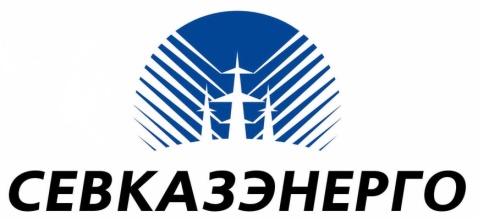 Акционерлік қоғамыАкционерное общество«СЕВКАЗЭНЕРГО»Снижение повреждений на 25%Средний рост объёма замены на 15%Снижение износа магистральных сетей на 7,2%Снижение общего износа сетей на 2%